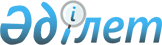 О внесении изменений в решение Капшагайского городского маслихата N 307-63 от 23 декабря 2011 года "О городском бюджете города Капчагай на 2012-2014 годы"Решение маслихата города Капшагай Алматинской области от 13 арпреля 2012 года N 3-22. Зарегистрировано Управлением юстиции города Капшагай Департамента юстиции Алматинской области 19 апреля 2012 года N 2-2-136      Примечание РЦПИ:

      В тексте сохранена авторская орфография и пунктуация.       

В соответствии с подпунктом 4) пункта 2 статьи 106, пунктом 5 статьи 109 Бюджетного кодекса Республики Казахстан от 4 декабря 2008 года, подпунктом 1) пункта 1 статьи 6 Закона Республики Казахстан от 23 января 2001 года "О местном государственном управлении и самоуправлении в Республике Казахстан", маслихат города Капшагай РЕШИЛ:



      1. Внести в решение Капшагайского городского маслихата от 23 декабря 2011 года N 307-63 "О городском бюджете города Капшагай на 2012-2014 годы" (зарегистрировано в Реестре государственной регистрации нормативных правовых актов 27 декабря 2011 года за N 2-2-130, опубликовано в газете "Нұрлы өлке" от 02 января 2012 года N 01-02 (175), от 10 января 2012 года N 03-04 (176), от 20 января 2012 года N 05-06 (177), в решение Капшагайского городского маслихата от 17 февраля 2012 года N 2-8 "О внесении изменений в решение городского маслихата от 23 декабря 2011 года N 307-63 "О городском бюджете города Капшагай на 2012-2014 годы" (зарегистрировано в Реестре государственной регистрации нормативных правовых актов 22 февраля 2012 года за N 2-2-133, опубликовано в газете "Нұрлы өлке" от 1 марта 2012 года N 12 (181), от 8 марта 2012 года N 13 (182), от 15 марта 2012 года N 14 (183), от 26 марта 2012 года N 15-16 (184-185) следующие изменения:



      в пункте 1 по строкам:



      "1) доходы" цифру "7195184" заменить на цифру "7280584", в том числе:

      "поступлениям трансфертов" цифру "6095857" заменить на цифру "6181257", в том числе:

      "целевые текущие трансферты" цифру "1265901" заменить на цифру "1276543";

      "целевые трансферты на развитие" цифру "3307491" заменить на цифру "3382249".



      "2) затраты" цифру "7309580" заменить на цифру "7394981".



      "3) чистое бюджетное кредитование" цифру "107563" заменить на цифру "93001", в том числе:

      "бюджетные кредиты" цифру "108897" заменить на цифру "94335".



      "5) бюджетный дефицит" цифру "-221959" заменить на цифру "-207398".



      "6) финансирование дефицита бюджета" цифру "221959" заменить на цифру "207398", в том числе:

      "поступления займов" цифру "108897" заменить на цифру "94335";

      "используемые остатки бюджетных средств" цифру "139396" заменить на цифру "139397".



      2. Приложение 1 к указанному решению изложить в новой редакции согласно приложению 1 к настоящему решению.



      3. Контроль за исполнением настоящего решения возложить на постоянную комиссию городского маслихата.



      4. Настоящее решение вводится в действие с 1 января 2012 года.      Председатель сессии

      городского маслихата                       А. Хивинцев      Секретарь городского

      маслихата                                  К. Ахметтаев      СОГЛАСОВАНО:      Начальник государственного

      учреждения "Отдел экономики и

      бюджетного планирования

      города Капшагай"                           Айгул Толековна Сатыбалдиева

      13 апреля 2012 года

Приложение 1

к решению Капшагайского городского

маслихата от 23 декабря 2011 года

N 307-63 "О городском бюджете города

Капшагай на 2012-2014 годы"Приложение 1

к решению городского маслихата

от 13 апреля 2012 года N 3-22

"О внесении изменений в решение

Капшагайского городского маслихата

"О городском бюджете города

Капшагай на 2012-2014 годы" 

Городской бюджет города Капшагай на 2012 год
					© 2012. РГП на ПХВ «Институт законодательства и правовой информации Республики Казахстан» Министерства юстиции Республики Казахстан
				КатегорияКатегорияКатегорияКатегорияСумма,

тысяч

тенгеКлассКлассКлассСумма,

тысяч

тенгеПодклассПодклассСумма,

тысяч

тенгеНаименованиеСумма,

тысяч

тенгеI. Доходы72805841Налоговые поступления93972704Hалоги на собственность7576001Hалоги на имущество4730003Земельный налог1552004Hалог на транспортные средства1280005Единый земельный налог140005Внутренние налоги на товары, работы и услуги1659792Акцизы33003Поступления за использование природных и

других ресурсов220004Сборы за ведение предпринимательской и

профессиональной деятельности1346795Налог на игорный бизнес600008Обязательные платежи, взимаемые за совершение

юридически значимых действий и (или) выдачу

документов уполномоченными на то

государственными органами или должностными

лицами161481Государственная пошлина161482Неналоговые поступления560001Доходы от государственной собственности33005Доходы от аренды имущества, находящегося в

государственной собственности330004Штрафы, пени, санкции, взыскания, налагаемые

государственными учреждениями, финансируемыми

из государственного бюджета, а также

содержащимися и финансируемыми из бюджета

(сметы расходов) Национального Банка

Республики Казахстан5001Штрафы, пени, санкции, взыскания, налагаемые

государственными учреждениями, финансируемыми

из государственного бюджета, а также

содержащимися и финансируемыми из бюджета

(сметы расходов) Национального Банка

Республики Казахстан, за исключением

поступлений от организаций нефтяного сектора50006Прочие неналоговые поступления18001Прочие неналоговые поступления18003Поступления от продажи основного капитала15400001Продажа государственного имущества,

закрепленного за государственными учреждениями40001Продажа государственного имущества,

закрепленного за государственными учреждениями400003Продажа земли и нематериальных активов1500001Продажа земли1500004Поступления трансфертов 618125702Трансферты из вышестоящих органов

государственного управления61812572Трансферты из областного бюджета6181257Функциональная группа Функциональная группа Функциональная группа Функциональная группа Функциональная группа Сумма,

тысяч

тенгеФункциональная подгруппаФункциональная подгруппаФункциональная подгруппаФункциональная подгруппаСумма,

тысяч

тенгеАдминистратор бюджетных программАдминистратор бюджетных программАдминистратор бюджетных программСумма,

тысяч

тенгеПрограммаПрограммаСумма,

тысяч

тенгеНаименованиеСумма,

тысяч

тенгеII.Затраты739498101Государственные услуги общего характера125436011Представительные, исполнительные и другие

органы, выполняющие общие функции

государственного управления101804011112Аппарат маслихата района (города

областного значения)17157011001Услуги по обеспечению деятельности

маслихата района (города областного

значения)11988011003Капитальные расходы государственного

органа5169011122Аппарат акима района (города областного

значения)61373011001Услуги по обеспечению деятельности акима

района (города областного значения)60773011003Капитальные расходы государственного

органа600011123Аппарат акима района в городе, города

районного значения, поселка, аула (села),

аульного (сельского) округа23274011001Услуги по обеспечению деятельности акима

района в городе, города районного

значения, поселка, аула (села), аульного

(сельского) округа22974011022Капитальные расходы государственного

органа300012Финансовая деятельность10189012452Отдел финансов района (города областного

значения)10189012001Услуги по реализации государственной

политики в области исполнения бюджета

района (города областного значения) и

управления коммунальной собственностью

района (города областного значения)8866012003Проведение оценки имущества в целях

налогообложения823011Коммуналдық меншікке түскен мүлікті

есепке алу, сақтау, бағалау және сату350012018Капитальные расходы государственного

органа150109Проведение мероприятий за счет резерва

Правительства Республики Казахстан на

неотложные затраты0015Планирование и статистическая деятельность13443015453Отдел экономики и бюджетного планирования

района (города областного значения)13443015001Услуги по реализации государственной

политики в области формирования, развития

экономической политики, системы

государственного планирования, управления

района (города областного значения)13143015004Капитальные расходы государственного

органа30002Оборона3376021Военные нужды2901021122Аппарат акима района (города областного

значения)2901021005Мероприятия в рамках исполнения всеобщей

воинской обязанности29012Организация работы по чрезвычайным

ситуациям475122Аппарат акима района (города областного

значения)475006Предупреждение и ликвидация чрезвычайных

ситуаций масштаба района (города

областного значения)0007Мероприятия по профилактике и тушению

степных пожаров районного (городского)

масштаба, а также пожаров в населенных

пунктах, в которых не созданы органы

государственной противопожарной службы47503Общественный порядок, безопасность,

правовая, судебная,

уголовно-исполнительная деятельность5771031Правоохранительная деятельность5771031458Отдел жилищно-коммунального хозяйства,

пассажирского транспорта и автомобильных

дорог района (города областного значения)5771031021Обеспечение безопасности дорожного

движения в населенных пунктах577104Образование2632811041Дошкольное воспитание и обучение208144041471Отдел образования, физической культуры и

спорта района (города областного значения)208144041003Обеспечение дошкольного воспитания и

обучения206390025Увеличение размера доплаты за

квалификационную категорию воспитателям

дошкольных организаций образования за счет

трансфертов из республиканского бюджета1754042Начальное, основное среднее и общее

среднее образование1525803042123Аппарат акима района в городе, города

районного значения, поселка, аула (села),

аульного (сельского) округа363042005Организация бесплатного подвоза учащихся

до школы и обратно в аульной (сельской)

местности363042471Отдел образования, физической культуры и

спорта района (города областного значения)1525440042004Общеобразовательное обучение1458381042005Дополнительное образование для детей и

юношества34528063Повышение оплаты труда учителям,

прошедшим повышение квалификации по

учебным программам АОО "Назарбаев

интеллектуальные школы" за счет

трансфертов из республиканского бюджета994064Увеличение размера доплаты за

квалификационную категорию учителям школ

за счет трансфертов из республиканского

бюджета31537049Прочие услуги в области образования898864467Отдел строительства района (города

областного значения)853458037Строительство и реконструкция объектов

образования853458049471Отдел образования, физической культуры и

спорта района (города областного значения)45406049008Информатизация системы образования в

государственных учреждениях образования

района (города областного значения)10346049009Приобретение и доставка учебников,

учебно-методических комплексов для

государственных учреждений образования

района (города областного значения)14231049010Проведение школьных олимпиад, внешкольных

мероприятий и конкурсов районного

(городского) масштаба1073049020Ежемесячные выплаты денежных средств

опекунам (попечителям) на содержание

ребенка-сироты (детей-сирот), и ребенка

(детей), оставшегося без попечения

родителей за счет трансфертов из

республиканского бюджета16942023Обеспечение оборудованием, программным

обеспечением детей-инвалидов, обучающихся

на дому за счет трансфертов из

республиканского бюджета281406Социальная помощь и социальное обеспечение160888062Социальная помощь143003062451Отдел занятости и социальных программ

района (города областного значения)143003062002Программа занятости34074062004Оказание социальной помощи на приобретение

топлива специалистам здравоохранения,

образования, социального обеспечения,

культуры и спорта в сельской местности

в соответствии с законодательством

Республики Казахстан2378062005Государственная адресная социальная помощь8065062006Оказание жилищной помощи40828062007Социальная помощь отдельным категориям

нуждающихся граждан по решениям местных

представительных органов10918062010Материальное обеспечение детей-инвалидов,

воспитывающихся и обучающихся на дому1916062014Оказание социальной помощи нуждающимся

гражданам на дому13937062016Государственные пособия на детей до 18 лет9223062017Обеспечение нуждающихся инвалидов

обязательными гигиеническими средствами

и предоставление услуг специалистами

жестового языка, индивидуальными

помощниками в соответствии с

индивидуальной программой реабилитации

инвалида8556023Обеспечение деятельности центров занятости13108069Прочие услуги в области социальной помощи

и социального обеспечения17885069451Отдел занятости и социальных программ

района (города областного значения)17885069001Услуги по реализации государственной

политики на местном уровне в области

обеспечения занятости и реализации

социальных программ для населения16732069011Оплата услуг по зачислению, выплате и

доставке пособий и других социальных

выплат115307Жилищно-коммунальное хозяйство3998799071Жилищное хозяйство1018502071467Отдел строительства района (города

областного значения)1014045071003Проектирование, строительство и (или) приобретение жилья государственного коммунального жилищного фонда335742071004Проектирование, развитие, обустройство и

(или) приобретение

инженерно-коммуникационной инфраструктуры678303479Отдел жилищной инспекции района (города

областного значения)4457001Услуги по реализации государственной

политики на местном уровне в области

жилищного фонда4157005Капитальные расходы государственного

органа300072Коммунальное хозяйство2528226123Аппарат акима района в городе, города

районного значения, поселка, аула (села),

аульного (сельского) округа20000014Организация водоснабжения населенных

пунктов20000072458Отдел жилищно-коммунального хозяйства,

пассажирского транспорта и автомобильных

дорог района (города областного значения)2508226072011Обеспечение бесперебойного теплоснабжения

малых городов937500072012Функционирование системы водоснабжения и

водоотведения27000028Развитие коммунального хозяйства787006072029Развитие системы водоснабжения7567203Благоустройство населенных пунктов452071073123Аппарат акима района в городе, города

районного значения, поселка, аула (села),

аульного (сельского) округа35077073008Освещение улиц населенных пунктов29079073009Обеспечение санитарии населенных пунктов3159073011Благоустройство и озеленение населенных

пунктов2839073458Отдел жилищно-коммунального хозяйства,

пассажирского транспорта и автомобильных

дорог района (города областного значения)416994073015Освещение улиц в населенных пунктах44015073016Обеспечение санитарии населенных пунктов16240073017Содержание мест захоронений и захоронение

безродных3000073018Благоустройство и озеленение населенных

пунктов35373908Культура, спорт, туризм и информационное

пространство44417081Деятельность в области культуры14357081455Отдел культуры и развития языков района

(города областного значения)14357081003Поддержка культурно-досуговой работы14357082Спорт1723082471Отдел образования, физической культуры и

спорта района (города областного значения)1723082014Проведение спортивных соревнований на

районном (города областного значения)

уровне620082015Подготовка и участие членов сборных

команд района (города областного значения)

по различным видам спорта на областных

спортивных соревнованиях1103083Информационное пространство17753083455Отдел культуры и развития языков района

(города областного значения)17753006Функционирование районных (городских)

библиотек13459083007Развитие государственного языка и других

языков народа Казахстана4294089Прочие услуги по организации культуры,

спорта, туризма и информационного

пространства10584455Отдел культуры и развития языков района

(города областного значения)4310001Услуги по реализации государственной

политики на местном уровне в области

развития языков и культуры4160010Капитальные расходы государственного

органа150089456Отдел внутренней политики района (города

областного значения)6274089001Услуги по реализации государственной

политики на местном уровне в области

информации, укрепления государственности и

формирования социального оптимизма граждан5637089003Реализация региональных программ в сфере

молодежной политики487089006Капитальные расходы государственного

органа15010Сельское, водное, лесное, рыбное

хозяйство, особо охраняемые природные

территории, охрана окружающей среды и

животного мира, земельные отношения39395101Сельское хозяйство16289453Отдел экономики и бюджетного планирования

района (города областного значения)1769099Реализация мер по оказанию социальной

поддержки специалистов1769462Отдел сельского хозяйства района (города

областного значения)5641474001Услуги по реализации государственной

политики на местном уровне в сфере

сельского хозяйства5491474006Капитальные расходы государственного

органа150473Отдел ветеринарии района (города

областного значения)8879474001Услуги по реализации государственной

политики на местном уровне в сфере

ветеринарии5074474003Капитальные расходы государственного

органа2000007Организация отлова и уничтожения бродячих

собак и кошек350008Возмещение владельцам стоимости изымаемых

и уничтожаемых больных животных, продуктов

и сырья животного происхождения1100009Проведение ветеринарных мероприятий по

энзоотическим болезням животных355106Земельные отношения7409106463Отдел земельных отношений района (города

областного значения)7409106001Услуги по реализации государственной

политики в области регулирования

земельных отношений на территории района

(города областного значения)7259106007Капитальные расходы государственного

органа150109Прочие услуги в области сельского,

водного, лесного, рыбного хозяйства,

охраны окружающей среды и земельных

отношений15697109473Отдел ветеринарии района (города

областного значения)15697109011Проведение противоэпизоотических

мероприятий1569711Промышленность, архитектурная,

градостроительная и строительная

деятельность28157112Архитектурная, градостроительная и

строительная деятельность28157112467Отдел строительства района (города

областного значения)6867112001Услуги по реализации государственной

политики на местном уровне в области

строительства6717112017Капитальные расходы государственного

органа150468Отдел архитектуры и градостроительства

района (города областного значения)21290001Услуги по реализации государственной

политики в области архитектуры и

градостроительства на местном уровне5540003Разработка схем градостроительного

развития территории района и генеральных

планов населенных пунктов15600004Капитальные расходы государственного

органа15012Транспорт и коммуникации112983121Автомобильный транспорт112983121123Аппарат акима района в городе, города

районного значения, поселка, аула (села),

аульного (сельского) округа30983121013Обеспечение функционирования автомобильных

дорог в городах районного значения,

поселках, аулах (селах), аульных

(сельских) округах30983121458Отдел жилищно-коммунального хозяйства,

пассажирского транспорта и автомобильных

дорог района (города областного значения)82000121023Обеспечение функционирования автомобильных

дорог8200013Прочие2139323Поддержка предпринимательской деятельности

и защита конкуренции5635469Отдел предпринимательства района (города

областного значения)5635469001Услуги по реализации государственной

политики на местном уровне в области

развития предпринимательства и

промышленности5485469004Капитальные расходы государственного

органа150139Прочие208297139452Отдел финансов района (города областного

значения)4996139012Резерв местного исполнительного органа

района (города областного значения)4996453Отдел экономики, бюджетного планирования

и предпринимательства района (города

областного значения)180000003Разработка технико-экономического

обоснования местных бюджетных

инвестиционных проектов и концессионных

проектов и проведение его экспертизы180000139458Отдел жилищно-коммунального хозяйства,

пассажирского транспорта и автомобильных

дорог района (города областного значения)7773139001Услуги по реализации государственной

политики на местном уровне в области

жилищно-коммунального хозяйства,

пассажирского транспорта и автомобильных

дорог7773471Отдел образования, физической культуры и

спорта района (города областного значения)15528001Услуги по обеспечению деятельности отдела

образования, физической культуры и спорта15378018Капитальные расходы государственного

органа15014Обслуживание долга11Обслуживание долга1452Отдел финансов района (города областного

значения)1013Обслуживание долга местных исполнительных

органов по выплате вознаграждений и иных

платежей по займам из областного бюджета115Трансферты29015151Трансферты29015151452Отдел финансов района (города областного

значения)29015151006Возврат неиспользованных

(недоиспользованных) целевых трансфертов29015Ш. Операционное сальдо-114397Функциональная группаФункциональная группаФункциональная группаФункциональная группаФункциональная группаСумма,

тысяч

тенгеФункциональная подгруппаФункциональная подгруппаФункциональная подгруппаФункциональная подгруппаСумма,

тысяч

тенгеАдминистратор бюджетных программАдминистратор бюджетных программАдминистратор бюджетных программСумма,

тысяч

тенгеПрограммПрограммСумма,

тысяч

тенгеНаименованиеСумма,

тысяч

тенгеIY. Чистое бюджетное кредитование93001Бюджетные кредиты9433510Сельское, водное, лесное, рыбное

хозяйство, особо охраняемые природные

территории, охрана окружающей среды и

животного мира, земельные отношения12135Сельское хозяйство12135453Отдел экономики и бюджетного планирования

района (города областного значения)12135006Бюджетные кредиты для реализации мер

социальной поддержки специалистов1213513Прочие822009Прочие82200458Отдел жилищно-коммунального хозяйства,

пассажирского транспорта и автомобильных

дорог района (города областного значения)82200039Проведение ремонта общего имущества

объектов кондоминиума822005Погашение бюджетных кредитов13341Погашение займов13341Погашение бюджетных кредитов, выданных из

государственного бюджета133413Погашение бюджетных кредитов, выданных из

местного бюджета физическим лицам1334Функциональная группаФункциональная группаФункциональная группаФункциональная группаФункциональная группаСумма,

тысяч

тенгеФункциональная подгруппаФункциональная подгруппаФункциональная подгруппаФункциональная подгруппаСумма,

тысяч

тенгеАдминистратор бюджетных программАдминистратор бюджетных программАдминистратор бюджетных программСумма,

тысяч

тенгеПрограммПрограммСумма,

тысяч

тенгеНаименованиеСумма,

тысяч

тенгеІҮ. Сальдо по операциям с финансовыми

активами0Функциональная группаФункциональная группаФункциональная группаФункциональная группаФункциональная группаСумма,

тысяч

тенгеФункциональная подгруппаФункциональная подгруппаФункциональная подгруппаФункциональная подгруппаСумма,

тысяч

тенгеАдминистратор бюджетных программАдминистратор бюджетных программАдминистратор бюджетных программСумма,

тысяч

тенгеПрограммыПрограммыСумма,

тысяч

тенгеНаименованиеСумма,

тысяч

тенгеҮ. Бюджетный дефицит (профицит)-2073987VIІ. Финансирование дефицита (использование

профицита) бюджета207398Поступления займов94335Поступления займов943351Внутренние государственные займы943352Договора займов943353Займы, получаемые местным исполнительным

органом района (города областного значения)94335Погашение займов2633416Погашение займов263341Погашение займов26334452Отдел финансов района (города областного

значения)263348Погашение долга местного исполнительного

органа перед вышестоящим бюджетом2633421Погашение долга местного исполнительного

органа8Используемые остатки бюджетных средств1393971Остатки бюджетных средств1393971Свободные остатки бюджетных средств139397